Расписание Богослужений на февраль 2017 года.Настоятель Храма и приходской совет.Русская Православная Церковь.Московский Патриархат.Удмуртская МитрополияИжевская и  Удмуртская Епархия.Приход  храмасвятой блаженной Матроны Московской.4 февраля.Суббота.11:00.12:00.15:00.Встреча казачьего Крестного хода с иконой Божией Матери «Избавительница от бед страждущих» («Ташлинская»), особо почитаемой святыней Поволжья.Молебен с акафистом. Всенощное бдение.5 февраля.Воскресение.9:00.      Неделя о мытаре и фарисее. Глас 8-й. Собор новомучеников и исповедников Церкви Русской.Литургия.  Молебен.  Лития о усопших.11 февраля.Суббота.              15:00.Всенощное бдение.12 февраля.Воскресенье.9:00.Неделя о блудном сыне. Глас 1-й. Собор вселенских учителей и святителей Василия Великого, Григория Богослова и Иоанна Златоустого.Литургия. Молебен.  Лития о усопших.14 февраля.Вторник.15:00.   Всенощное бдение с литией (благословением хлебов). 15 февраля.             Среда.       9:00.Сретение Господа Бога и Спаса нашего Иисуса Христа.Литургия с «Высшей».17 февраля.Пятница.15:00.Вечернее заупокойное богослужение.18 февраля.Суббота.9:00.17:00.Вселенская родительская  (мясопустная) суббота. Память совершаем всех от века усопших православных христиан.Литургия. Панихида.Всенощное бдение.19 февраля.Воскресенье.9:00ч.Неделя мясопустная, о Страшном Суде. Глас 2-й.Литургия. Молебен. Лития об усопших.Заговенье на мясо.25 февраля.Суббота.15:00.Всенощное бдение.26 февраля.Воскресение.9:00.Неделя сыропустная. Воспоминание Адамова изгнания.«Прощёное воскресенье». Глас 4-й.Литургия. Вечерня с чином прощения.Заговенье на Великий пост.27 февраля.Понедельник.15.30ч.Начало Великого поста.Великое повечерие с чтением Великого канонасв. прп.Андрея Критского.28 февраля.Вторник.15.30ч.Великое повечерие с чтением Великого канонасв. прп.Андрея Критского.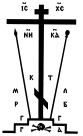 